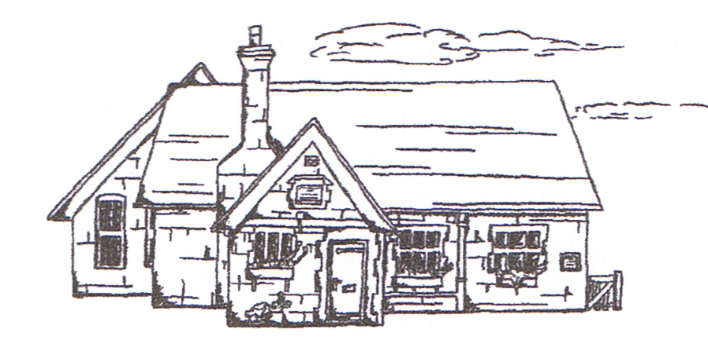 THUNDRIDGE CHURCH OF ENGLANDPRIMARY SCHOOL NEWSLETTERAUTUMN WEEK 3-520TH SEPTEMBER 2019     Birthdays…20th September – Neve Chappell20th September – Fred Droy20th September – Zoe Rose22nd September – Arley FentonAwards Friday 13th September 2019Head Teacher Award-Lewis Greatrex for maintaining high standards of effort and engagement in lessons, resulting in excellent progress. Class Awards: Foundation Stage – Darci Stewart & Ferne TurnerYear 1&2 – Ralph Bradly-May, William Haworth &                   Marina Koumi Year 3&4 – George Harbour & Henry WilsonYear 5&6 – Libby Adams & Harrison CampbellLunch Staff Awards – Betsy Baker, Mason King,                                     Isabella Le Grys &                                     Elowen Sullivan Well done all of you! Awards Friday 20th September 2019Head Teacher Award-Charlotte Chamberlain for being an excellent role model and generous with her time and kind words.Class Awards: Foundation Stage – Year 1&2 – Arley Fenton, Phoebe Le Grys &                    Acer Wray-HowardYear 3&4 –  Milan Cope & Jack TurnerYear 5&6 – Oliver Chamberlain & Zoe ThomasLunch Staff Awards – Ollie Brewer & Sam Field Well done all of you! New Staff MembersI would like to welcome Ms Robinson who has joined Thundridge School as Teaching Assistant in the Early Years Foundation Stage she has also joined the team of our other new Midday Supervisory Assistants, Mrs Satt & Miss Stuart, welcome to them too. Governor VacancyCould you become a school Governor?I am writing on behalf of Thundridge Primary School in the hope that there may be someone reading this (or someone you know) who would consider joining us as a Governor.  Thundridge School is a community primary school at the heart of the village, with about 90 pupils and with a great deal going for it. Children are well integrated and perform well and it is a very friendly place. However, we consistently struggle to find people to serve as Governors, and those who do sign up often find it challenging to give the necessary time to be effective. There is a small core of committed Governors, but one or two more would make a real difference. You do not need to be an educationalist or have experience of being a Governor but you would need to be willing to develop your knowledge and expertise. It is one great way to serve the community and to get pleasure from making a real difference!If you are interested and would like to know more, I would be very happy to meet over a coffee to talk it through in more detail. Please give me a call on 07825 399371 or give the school a ring on 01920 462642.  Keith Hutt, Chair of GovernorsClubsAll clubs have now started; the children are enjoying them all.  ChoirChoir is back! Mrs Gaze will be a ‘hard act to follow’however myself alongside Mrs Loaderhave kindly agreed to take it on. This is for Juniors only. Please collect at 4.00pm.HarvestA reminder our Harvest Assembly will be held at St Mary’s Church, Thundridge on Friday 27th September at approximately 9.15am.  Your children are to bring their non-perishable donations to the church please.  Everyone welcome.Attendance Awards – Gold, Silver and BronzeThe following certificate were given out in assembly today:-.Gold – For 100% over any two termsArchie, Billy, Bradley, Brodie, Finley, Henry H, Henry W, Isabella LG, Leona, Phoebe, Thomas & Zoe   Silver – For 100% in the Summer termAden, Dita, Libby, Macy, Martha, Miles, Ralph & Ronnie  Bronze - For at least 98.3% in the Summer termAlex, Amy, Arthur, Charlie, Elena, Jake S, Jake S, Joseph, Preston, Sydney & TommyCongratulations all!Curriculum MorningsThank you to the parents who attended the Curriculum mornings.  Information given at these meetings is on our school website.  Please return your feedback forms as your comments are valued.Ware Library Reading Challenge Last term Ware Library visited the school.  They sent in the following message …‘Thank you so much for allowing us to come to an assembly last term promoting the Summer Reading Challenge. We have had an amazing summer with 550 children joining Space Chase at Ware Library alone.Last year 4 of your pupils joined across the countyThis year 11 of your pupils joined. As you can see having an assembly can really make all the difference in the number of children who join and enjoy the Summer Reading Challenge.  So, thank you for encouraging the children at your school to join. We hope you will continue to encourage your pupils to use their library over the coming year. We offer schools the chance to visit the library for Reception and Year 6, where we encourage the children to explore their local library and to learn more about what we can offer them. We would love to see you in the library and help the children get the most out of their library service’.Kind regardsMiss GreatrexFriends of Thundridge SchoolWelcome back everyone, we hope you all had a restful and fun Summer break. Our committee are already very busy planning some lovely events for our fundraising efforts this year. Our first news is to let parents/carers know that this year, along with raising money for “extra” resources for the school, we are trying to raise money to purchase a new trim trail for the children on their playing field. This is a brilliant piece of equipment that all ages can use and enjoy. These things are not cheap, so alongside our own fundraising efforts, we are looking to approach various local businesses asking for any “big money” donations.  If anyone can help us with this aspect, it would be greatly appreciated. so this year it is even more important to make it a wonderful fundraising year for everyone. The “Big Reveal” of our 2019/20 fundraising success – and launch of this year’s Thundraising Thermometer Competition will be up and running within the next few weeks.  We hope all the children will get on board and enter our competition to design this year’s thermometer, as well as everyone enjoying our celebration and unveiling of last year’s fundraising achievement (which we are aiming to do at a time to allow parents/relatives to come along too).     Dates for the Diary… Sponsored Walk - Friday 4th October As the weather is still being kind and Autumn is fast approaching, we have arranged to have a sponsored village walk for the children towards the end of the school day.  All parents are encouraged to come along and join in, with the possibility of finishing up at the Feathers Inn for Fizz Friday.   Sponsorship forms (there is no obligation to obtain sponsorship but everyone will take part) should be coming home with the children next week.  Monster Ball, Friday 18th October, 5.00pm-7.00pm.  For those of you new to the school, this is a disco event where all pupils are invited to attend (Nursery and Reception must be accompanied by an adult). Cost will be £6.00 each and will include food/drink.    Spooky fancy dress encouraged, but not essential. 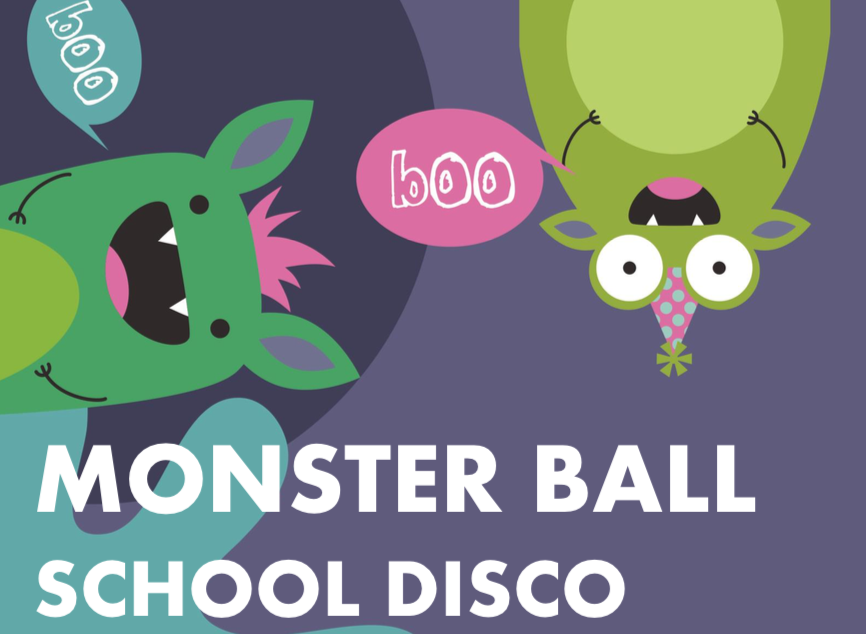 Please note, due to availability, the venue has had to be changed to High Cross Village Hall.  Tickets will be on sale within the next week or so.   The School Christmas Fayre, Sunday, 24th November, 12.00pm-3.00pm   In our efforts to lessen the loads on everyone this year, we are trying to be super organised, so within the next few weeks, we might start asking for donations/help (i.e. alcohol tombola, old Christmas jumper donations, cakes, decorate a glass jar - and maybe a bit more).   We appreciate that a lot of us do not want to be thinking if you have any about Christmas yet, but its only 96 days away!!!!!!!! BIG NEWS !!!! Lastly, The Friends of Thundridge are finally joining the 21st Century and will be using the Thundridge School Facebook website a LOT more.  From posting our newsletters to event reminders and much much more.   We are easily found under Thundridge School.  If you are not signed up already, please can everyone come and join us.  Jenny has kindly offered to be the administrator, so please do get in touch with her questions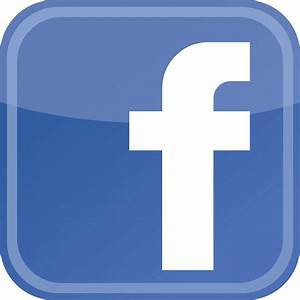 Thank you for your continued supportFriends CommitteeWHAT’S GOING ON NEXT WEEKWHAT’S GOING ON NEXT WEEKTuesday 24th SeptemberDrama Club–Years R-6 12.30-1.00Choir – Collect 4.00Wednesday 25th SeptemberThe Proff Science Club – Years R-Year 2 – 12.30-1.00French Club - Years R-Year 6Collect-4.00Netball & Football Clubs – Years 3-6 Collect 4.30Thursday 26th SeptemberFootball Match at home against Larkspur School – Collect 4.45 Larkspur do not have a netball teamFriday 27th SeptemberHarvest Festival – St Mary’s Church 9.00 – Everyone welcomeLibrary – Juniors WHAT’S ON LATERWHAT’S ON LATERTuesday 1st OctoberDrama Club–Years R-Year 6-12.30-1.00Wednesday 2nd OctoberThe Proff Science Club – Years R-Year 2 – 12 – 12.30-1.00French Club - Years R-Year 6Collect - 4.00No Netball Club Football Club – Collect 4.30Thursday 3rd OctoberNetball & Football Matches at home against Northaw School–Collect 4.45 Friday 4th OctoberNew Nursery & Reception Visit Morning, 9.30 Library – Juniors Friends Sponsored Walk – Afternoon (in school time)Tuesday 8th October Year 3&4 Trip to Roman Baths & Mill GreenFriday 18th OctoberNew Nursery & Reception Visit Morning 9.30 Library – Juniors Friends Monster Ball– High Cross Village Hall – 5-7Tuesday 22nd OctoberParent Consultation Evening3.30-6.50Wednesday 23rd OctoberParent Consultation Evening3.30-5.2028th – 1st November October Half TermFriday 8th November New Nursery & Reception Visit Morning 9.30 Sunday 24th NovemberFriends Christmas Fayre-Village HallWednesday 11th DecemberChristmas Performance – EYFS & Year 1&2 – MorningThursday 12th December Christmas Performance – Juniors – 2.30 & 6.30 Thursday 19th DecemberChristmas Pantomime Reception to Year 6 – 1.30-4.00Friday 20th December Last Day of Term Finish 1.30Monday 6th January Inset Day – School ClosedTuesday 7th January First Day of Spring Term